Восьмая группа задачЗадача 8.1.1.По заданным размерам построить кинематическую схему механизма в расчетном положении (рис.8.1), которое определяется углом φ. Уголφоткладывается в направлении угловой скорости ω1от осиО-О.2.Определить скорости точек А, В и С. Для этого построить план скоростей.3.Определить угловую скорость звена 2  ω2. Указать на схеме направление ω2 круговой стрелкой.4.Определить ускорения точек А, В, С, S1,S2, S3. Для этого построить план ускорений.(Точки S1,S2, S3 - центры масс звеньев. Находятся на серединах полных длин соответствующих звеньев. Для ползуна 3 точки Ви S3совпадают).5.Определить угловое ускорение звена 2 ε2. Указать на схеме направление ε2 круговой стрелкой.6.Определить реакции в кинематических парах от действия сил тяжести и инерционных нагрузок.7.Определить уравновешивающую силу.Исходные данные для расчета приведены в табл. 8.1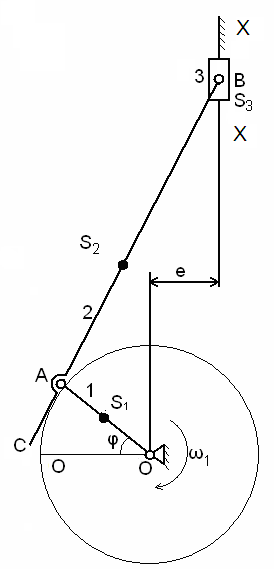 Рис.8.1Таблица 8.1ВеличинаВариантыВариантыВариантыВариантыВариантыВариантыВариантыВариантыВариантыВариантыВеличина12345678910ОА, мм32АВ, мм90АС, мм36AS2, мм27е, мм24φ, град60ω1, 1/сек32m1, кг (длина ОА поставляется в метрах) (длина ОА поставляется в метрах) (длина ОА поставляется в метрах) (длина ОА поставляется в метрах) (длина ОА поставляется в метрах) (длина ОА поставляется в метрах) (длина ОА поставляется в метрах) (длина ОА поставляется в метрах) (длина ОА поставляется в метрах) (длина ОА поставляется в метрах)m2, кг (длина ВС поставляется в метрах) (длина ВС поставляется в метрах) (длина ВС поставляется в метрах) (длина ВС поставляется в метрах) (длина ВС поставляется в метрах) (длина ВС поставляется в метрах) (длина ВС поставляется в метрах) (длина ВС поставляется в метрах) (длина ВС поставляется в метрах) (длина ВС поставляется в метрах)m3, кгIS2, (длина ВС поставляется в метрах) (длина ВС поставляется в метрах) (длина ВС поставляется в метрах) (длина ВС поставляется в метрах) (длина ВС поставляется в метрах) (длина ВС поставляется в метрах) (длина ВС поставляется в метрах) (длина ВС поставляется в метрах) (длина ВС поставляется в метрах) (длина ВС поставляется в метрах)